 Parish of  All Saints Stretford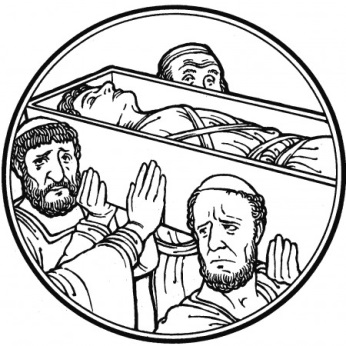 Sunday 5th June 2016
The Second Sunday after TrinityAll songs will be on a separate sheetOpening Song	Here I am to worship 
Praise Song 	When I feel the spirit 
Song 3		In Christ Alone
Offertory		Amazing Grace (My chains are gone)
Final Song	Guide me, O thou great RedeemerReadings for next Sunday – (5th June – 2nd Sun after Trinity Sunday) p9041 Kings 17.17-24				William TomkinsonGospel: Luke 7.11-17 Intercessions:	Steve WorsleyLay Assistants: 	Valerie Smith 		Beryl DaviesSides Persons: 	Duncan Gilbertson	Joan ThorleyTO REMEMBER IN OUR PRAYERS THIS WEEK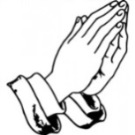 We give thanks for those who have had prayers answered and pray especially for the sick and distressed including:, Mark Roberts, Christine Parkes, Mercedes Braithwaite,  Barbara Welch, Helen Cooper, Tracey Cook, Sarah Burke, Ruth Rogers, , Karen, Will, Max Crompton, Phil Wall,  Allan Roberts,  David West, Sean McGlade,  Susan Fall, Chris Allen, Joan Hornby, Ros Liburd, Simon Pitt and Stephen Tomkinson.We pray for the faithful departed and all who mourn for loved ones. 
We remember those whose names appear in our Book of Remembrance, including:  George Ivison, Margaret Mellow, John Robinson, Len Royle, Frances Hall, Harry Chantrell, Jack Young, William Gray Rory Humphries, Edwin Fildes, William Crockett, Sylvia Davenport and Florence Gibson.May they each rest in peace and rise again in glory. AmenNEXT WEEKS SERVICEsMon-Thurs	Morning Prayer (all welcome)		8am
Tuesday	Ecumenical Prayers St Matthews	10amWednesday  	Mid-Week Eucharist 			9.45amReadings for next Sunday – (12th June – 3rd Sun after Trinity) p9102 Samuel 11.26 - 12.10,13-15		Albert MartynPsalm 32					Stuart GilbertsonGalatians 2.15-21				David StarmerGospel: Luke 7.36 - 8.3Intercessions:	Dorinda BlackleyLay Assistants: 	Margaret Dawson	William TomkinsonSides Persons: 	Carl Horne 		Teslyn BraithwaiteCOMMUNITY FAIR: Next Saturday is our Community Fair, a great opportunity for the church members  to get to know more of our neighbours and groups in our local community.  There will be lots for everyone, see the back page. The hall will be set up on Friday daytime and will be open for tables to be made ready from 6pm. If you want to get in earlier see Steve. It would be good if everything was set-up on Friday evening – less panic on Saturday morning. Stall holders will have access from 9am Saturday morning, entrance to the fair is from 11am.The foodbank will be attending the Community Fair next week, they are low on many products that help families in times of emergency. We may not all agree that foodbanks are good however they are providing a much needed service for families in trouble. Find out more about what they do and who they help. The following items are running low, Tinned Meats and Fish, Fruit Juice, Longlife Milk, Pasta, Rice, Biscuits, Tinned Fruit, Tinned Rice Pudding, Tinned Custard and they have plenty of Beans and Soup. Please bring all your donations next Saturday. Let’s see if we can fill their table.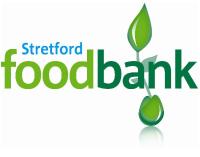 CHURCH NOTICES“WALKING WITH PSALMS” : Thursday 9th June, 13:00A group of pilgrims from St Michael's will be making their way around the churches of our deanery on Thursday, reading their way through the Psalter as they go. They intend to arrive at All Saints at 13:00, where they will read 16 Psalms. You are kindly invited to come and welcome them as they arrive at our Church and, if possible, read some of the Psalms. There is a sign up sheet in the porch to commit to reading one or more psalms. Please come along and support St Michael's as they do this in support of Cherishing your Churchyard Week.“START”:  Sessions will be all held in the church hall and all start at 7.30pm and it doesn’t matter if you have missed any each session is self-contained. The next session is;Session 5: Tuesday 14th JuneSession 6: Tuesday 28th JuneSession 7: Tuesday 5th JulyRehearsal: Tuesday 12th JulyDEANERY DEMENTIA TRAINING: Following on from the recent introductory deanery evening for dementia training that 33 people attended, the deanery are proposing to hold some in depth training for reps from all parishes across the deanery. The training will be delivered by Age UK Trafford who are the local experts on dementia support and dementia training. We are looking at a full day / half day, possibly in July and at the moment.  This training will form part of the process to allow the deanery to be an accredited dementia friendly deanery and for individual parishes to become dementia friendly parishes. If you think this is something you are being called to explore and would like to know more speak to Steve.LOSTOCK IN THE PARK EVENT:, volunteers needed see Eva or Steve. Sunday 26th June More details to follow asap.GREENBANK YOUTH SUPPORTED HOUSING SCHEME - OPEN DAY INVITATION: The project would like to invite you to view the newly refurbished scheme, Friday 1st July 2-4pm. Refreshments provided. See Steve to arrange for transport. Sharing the love of Christ, the Light of the World,with the people of Stretford.ALL SAINTS’ & LOSTOCK PARTNERSHIP TEA & PAMPER AFTERNOON: Saturday July 1st Admission £3. 2.30-4.30pm
Community FairSaturday 11th June 2016 11-3pm(11-2pm) Tables and displays from Stretford Ex Servicemen, Trafford Boys Brigade, Friends of Delamere School, Sapphire Morris Dancers, Pauline Warham Dance School, Lostock College, Lostock Partnership, All Saints Rainbows/Brownies and Guides, All Saints Church including; BBQ, Bouncy Castle, Bottle Tombola, Café, Homemade Crafts, Cakes and Jams, Teddy Tombola plus lots of other stalls, come along and join the fun!!Also we are pleased to have our Summer Band Concert with Stretford Silver Band in church @ 2pmLocal organisations are welcome to have a stall or perform an activity contact info@allsaintsstretford.org.uk or text: 07454008058